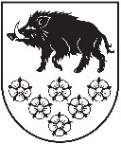 LATVIJAS REPUBLIKAKANDAVAS NOVADA DOMEDārza iela 6, Kandava, Kandavas novads, LV – 3120, Reģ. Nr.90000050886,Tālrunis 631 82028, fakss 631 82027, e-pasts: dome@kandava.lvDOMES ĀRKĀRTAS SĒDES PROTOKOLS Kandavā2020.gada  8.janvārī 			                        		        Nr.1Sēde sasaukta  		plkst. 16.00Sēdi atklāj   			plkst. 16.00Sēdi vada   		           G.Cīrule, domes priekšsēdētājas vietniece                                                 Sēdi protokolē 	           A.Dundure, kancelejas vadītājaSēdē piedalās  10 deputāti			R.Bērziņš, G.Cīrule, S.Ezeriņa, G.Indriksons, I.Freiberga,  A.Lasis, I.Lasis,  D.Puga,  D.Rozenfelds, K.ŠevčuksSēdē nepiedalās 5		E.Bariss ( attaisnojošu iemeslu dēļ) deputāti			G.Birkenšteins ( attaisnojošu iemeslu dēļ)				R.Fabjančiks ( attaisnojošu iemeslu dēļ)				I.Priede ( atvaļinājums)				S.Zvirgzdiņa ( attaisnojošu iemeslu dēļ)Sēdē piedalās pašvaldības administrācijas darbinieki, pieaicinātās personas:  E.Dude, domes izpilddirektors, J.Mazitāns, Juridiskās un personāla nodaļas vadītājs, D.Rudēvica, Finanšu nodaļas vadītāja, S.Zībiņa, Finanšu nodaļas ekonomiste, I.Ķevica, vecākā lietvede, L.Šupstika, Sabiedrisko attiecību nodaļas vadītāja, D.Zeibots, Kandavas novada vēlēšanu komisijas priekšsēdētājs, G.Bogdanova, Vēlēšanu komisijas sekretāre, K.Limbergs, Juridiskās un personāla nodaļas praktikantsPamatojoties uz likuma “Par pašvaldībām” 28.pantu, Kandavas novada domes ārkārtas sēde 2020.gada plkst.16.00  sasaukta pēc domes priekšsēdētājas vietnieces G.Cīrules iniciatīvas 2020.gada 3.janvārī.Sēdes vadītāja G.Cīrule paziņo, ka domes ārkārtas sēdes darba kārtībā iekļauts 1 jautājums  un lūdz apstiprināt sēdes darba kārtību.Pamatojoties uz likuma “Par pašvaldībām” 31.pantu,Dome, atklāti balsojot: PAR –  10  (  R. Bērziņš, G.Cīrule, S.Ezeriņa, G.Indriksons,  I.Freiberga,  A.Lasis, I.Lasis,  D.Puga, D.Rozenfelds, K.Ševčuks) PRET –  0, ATTURAS –  0,NOLEMJ: Apstiprināt domes ārkārtas sēdes darba kārtību ar  1 jautājumu.DARBA KĀRTĪBA1. Par parakstu vākšanas vietas noteikšanu Kandavas novada administratīvajā teritorijā1.§Par  parakstu vākšanas vietas noteikšanu Kandavas novada administratīvajā teritorijāZiņo: G.Cīrule, D.ZeibotsDebatēs piedalās: G.Indriksons, I.Lasis, S.Ezeriņa, D.RozenfeldsKandavas novada domē 2019.gada 30.decembrī reģistrēts ( reģ.Nr. 3-12-2/ 2504) Centrālās vēlēšanu komisijas  2019.gada 27.decembra rīkojums Nr. 173 “Par parakstu vākšanas vietu un darba laika noteikšanu”, kurā pašvaldībai uzdots ar domes lēmumu līdz 2020.gada 10.janvārim noteikt paraksta vākšanas vietu Kandavas novada administratīvajā teritorijā. Tā kā novada administratīvajā teritorijā balsstiesīgo skaists ir mazāks nekā 10 000 ( pēc CVK sniegtās informācijas 6482 ),  nepieciešams noteikt 1 parakstu vākšanas vietu.Kandavas novada vēlēšanu komisija ierosina šo vietu noteikt Skolas ielā 12, Kandavā, Kandavas novadā, LV- 3120  ( Sporta halle), jo tajā nodrošināta ieeja personām ar invaliditāti, kā arī piemērots darba laiks. Centrālās vēlēšanas komisijas ( turpmāk - CVK) mājas lapā informācija,  ka parakstu vākšana tautas nobalsošanas ierosināšanai par Valsts prezidenta apturētajiem likumiem “Grozījumi Republikas pilsētas domes un novada domes vēlēšanu likumā” un “Grozījums likumā “Par pašvaldībām” notiks no 2020. gada 16. janvāra līdz 14. februārim.Parakstīties par apturēto likumu nodošanu tautas nobalsošanai varēs klātienē, parakstu vākšanas vietās Latvijā un ārvalstīs. Parakstīšanās vietas jānosaka pilsētu un novadu domēm, un katrā pašvaldībā tās iekārtojamas ar tādu aprēķinu, lai uz 10 000 vēlētāju būtu vismaz viena parakstu vākšanas vieta. Iespēja parakstīties jānodrošina ne mazāk kā četras stundas dienā, arī sestdienās, svētdienās un svētku dienās. Ārvalstīs parakstu vākšanas vietas iekārtojamas Latvijas Republikas vēstniecībās, ģenerālkonsulātos un konsulātos. Iespēju piedalīties parakstu vākšanā jānodrošina arī karavīriem un zemessargiem starptautisko operāciju rajonos.Vēlētājiem, kuri veselības stāvokļa dēļ nevarēs ierasties parakstu vākšanas vietā,  būs iespēja pieteikties parakstu vākšanai savā atrašanās vietā. Parakstu vākšana vēlētāju atrašanās vietās notiks pēdējā parakstu vākšanas dienā, 14. februārī. Piedalīties parakstu vākšanā varēs arī vēlētāji ieslodzījuma vietās.Piedalīties parakstu vākšanā varēs Latvijas pilsoņi no 18 gadu vecuma. Lai piedalītos parakstu vākšanā, derēs  Latvijas pilsoņa pase un Latvijas pilsoņa apliecība.Pēc parakstu vākšanas beigām CVK apkopos saņemto parakstu skaitu un parakstu vākšanas rezultātu paziņos Valsts prezidentam un publicēs izdevumā “Latvijas Vēstnesis”.Ja parakstu vākšanā tautas nobalsošanas ierosinājumu būs parakstījusi ne mazāk kā viena desmitā daļa  no pēdējās Saeimas vēlēšanās balsstiesīgo Latvijas pilsoņu skaita (154 868 vēlētāji), CVK trīs dienu laikā būs jāizsludina tautas nobalsošana, kurai jānotiek ne agrāk kā vienu mēnesi un ne vēlāk kā divus mēnešus pēc izsludināšanas. Satversme paredz, ka tautas nobalsošana par apturētu likumu tomēr nenotiek, ja Saeima par to vēlreiz balso un ja par tā pieņemšanu ir ne mazāk kā trīs ceturtdaļas no visiem deputātiem.Tāpat apturētie likumi tiks publicēti un stāsies spēkā, ja parakstu vākšanā tautas nobalsošanas ierosinājumu atbalstīs mazāk nekā viena desmitā daļa vēlētāju. Satversmē noteikts, ka Valsts prezidentam likuma publicēšana ir jāaptur, ja to pieprasa ne mazāk kā viena trešā daļa Saeimas locekļu. Šādā kārtībā apturēts likums nododams tautas nobalsošanai, ja to pieprasa ne mazāk kā viena desmitā daļa vēlētāju. Kārtība, kādā jānotiek parakstu vākšanai noteikta likumā “Par tautas nobalsošanu, likumu ierosināšanu un Eiropas pilsoņu iniciatīvu”.Šā gada 23. decembrī, pamatojoties uz Latvijas Republikas Satversmes 72. pantu un 41 Saeimas deputāta prasību, Valsts prezidents Egils Levits apturēja Saeimā 2019. gada 19. decembrī pieņemto likumu publicēšanu uz diviem mēnešiem. Grozījumi paredz mainīt domes pilnvaru termiņu ārkārtas vēlēšanu sarīkošanas gadījumā, proti, noteikt, ja līdz kārtējām vēlēšanām ir vairāk nekā 24 mēneši, ārkārtas vēlēšanās jauno domi ievēl uz atlaistās domes pilnvaru termiņu. Savukārt, ja līdz kārtējām vēlēšanām palikuši no deviņiem līdz 24 mēnešiem, jauno domi ievēl uz atlaistās domes atlikušo pilnvaru termiņu un vēl uz četru gadu pilnvaru termiņu. Tāpat izmaiņas paredz, ja līdz kārtējām domes vēlēšanām ir palikuši mazāk nekā deviņi mēneši, jaunas domes vēlēšanas nenotiek un līdz kārtējām domes vēlēšanām darbojas pagaidu administrācija.Pamatojoties uz augstāk minēto un likuma “Par pašvaldībām” 21.panta pirmās daļas 25. punktu un debatēs paustajiem viedokļiem,Dome, atklāti balsojot: PAR –  10 ( R. Bērziņš, G.Cīrule, S.Ezeriņa, G.Indriksons, I.Freiberga,  A.Lasis, I.Lasis, D.Puga, D.Rozenfelds, K.Ševčuks) PRET –  0, ATTURAS – 0 ,NOLEMJ: Noteikt, ka  parakstu vākšanas vietas  tautas nobalsošanas ierosināšanai, kas notiks no 2020. gada 16. janvāra līdz 14. februārim par Valsts prezidenta apturētajiem likumiem “Grozījumi Republikas pilsētas domes un novada domes vēlēšanu likumā” un “Grozījums likumā “Par pašvaldībām”  Kandavas novada administratīvajā teritorijā ir:1)  Skolas iela 12, Kandava, Kandavas novads, LV – 3120;2) “Silavas”, Cēre, Cēres pagasts, Kandavas novads, LV- 3122;3)  “Bērzi”, Matkule, Matkules pagasts, Kandavas novads, LV- 3132;4)  “Vārpiņa”, Vāne, Vānes pagasts, Kandavas novads, LV- 3131;5)  “Cerības”, Zemīte, Zemītes pagasts, Kandavas novads, LV- 3135;6)  Skolas iela 8, Zante, Zantes pagasts, Kandavas novads, LV- 3134.Sēde slēgta plkst. 16.13Sēdi vadīja  (personiskais paraksts)  G.Cīrule Sēdi protokolēja  (personiskais paraksts) A.Dundure